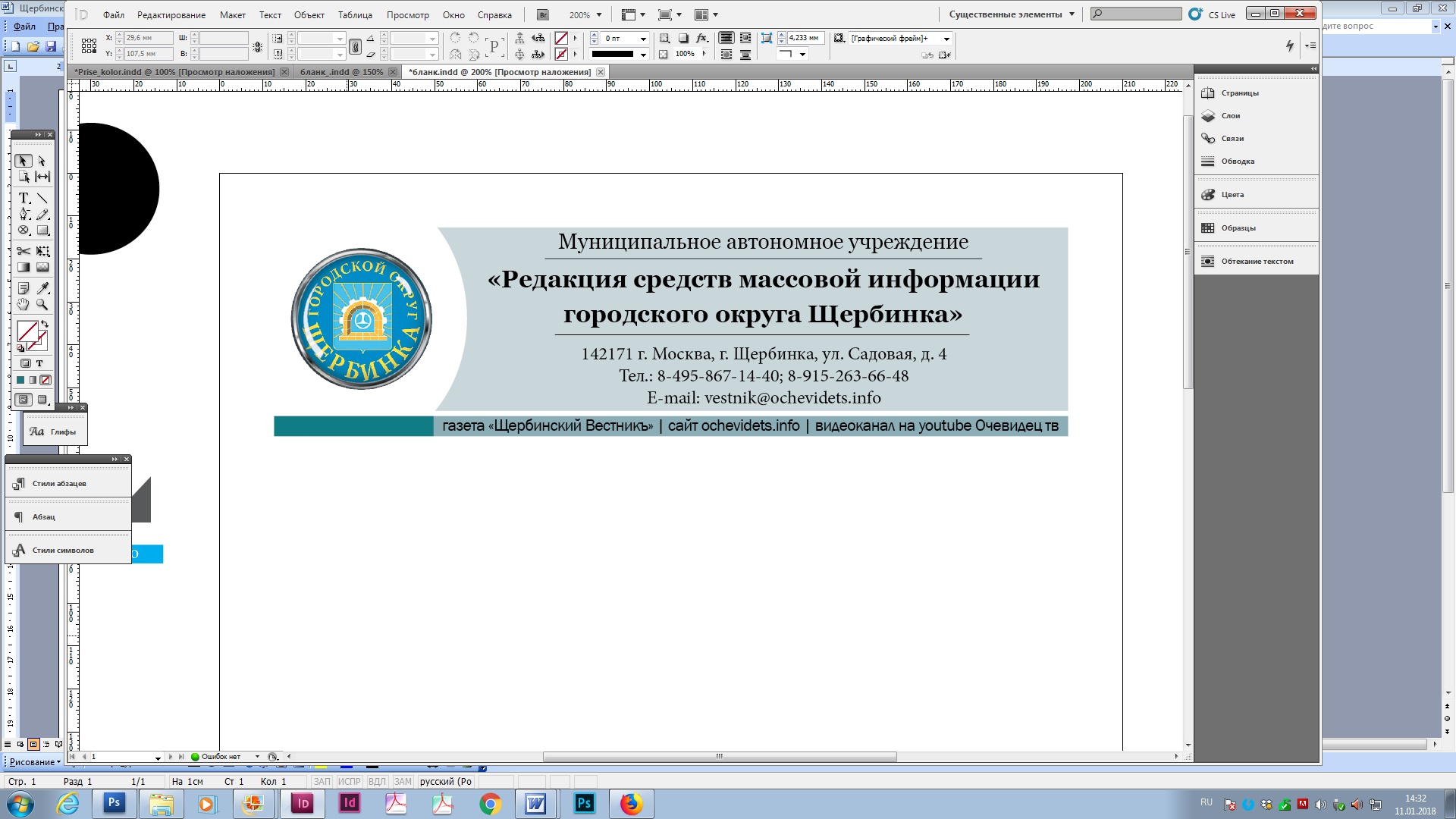 Муниципальное автономное учреждение «Редакция средств массовой информациигородского округа Щербинка», 108851, г. Москва, г. Щербинка, ул. Садовая, д. 4; 8-495-867-14-40; 8-915-263-66-48; vestnik@ochevidets.info  http://ochevidets.infoМАУ «Редакция СМИ городского округа Щербинка» создано для удовлетворенияпотребностей населения в сфере информации в целях обеспечения реализациипредусмотренных федеральными законами, нормативными правовыми актамиполномочий органов местного самоуправления городского округа Щербинка. предметом деятельности учреждения является:- производство и выпуск газет, радио- и телепрограмм, прочей продукции средств массовой информации в соответствии с примерной тематикой, заявленной Учредителем;- создание, ведение и поддержка интернет портала;- обеспечение конституционного права граждан на информацию путем оперативной публикации в газете, размещения на городском информационно-развлекательном веб портале в сети интернет, телевидении сообщений материалов, содержащих общественно значимые сведения, затрагивающие интересы населения городского округа Щербинка;- обеспечение конституционного права граждан на свободу мысли и слова путем организации на страницах газеты, на городском информационно-развлекательном веб портале в сети интернет открытого обсуждения общественно значимых проблем жизни города и его жителей, работы органов государственной власти и местного самоуправления, различных аспектов социально-экономической, общественно-политической и культурной жизни, а также других вопросов, интересующих население городского округа.